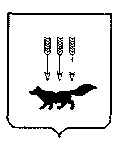 ПОСТАНОВЛЕНИЕАДМИНИСТРАЦИИ городского округа САРАНСКот   «    31   »     июля     2017 г.                                                   	№  1627         Об утверждении документации по планировке территории (проект планировки территории, проект межевания территории), предназначенной  для размещения линейного объекта: «Строительство тепловых сетей по ул. Солнечная» для подключения объекта: «Группа жилых домов (пл. №№ 1, 2, 3) в «6Б» микрорайоне г. Саранска» 	В соответствии с Федеральным законом от 6 октября 2003 года                        № 131-ФЗ «Об общих принципах организации местного самоуправления в Российской Федерации», статьями 45, 46 Градостроительного кодекса Российской Федерации, постановлением Администрации городского округа Саранск от 1 февраля 2017 года № 210 «О подготовке  документации по планировке территории (проект планировки территории, проект межевания территории), предназначенной для размещения линейного объекта: «Строительство тепловых сетей по ул. Солнечная» для подключения объекта: «Группа жилых домов (пл. №№ 1, 2, 3) в «6Б» микрорайоне г. Саранска», с учетом протокола публичных слушаний по планировке территории (проект планировки территории, проект межевания территории), проведенных                    14 июня 2017 года, заключения о результатах публичных слушаний, опубликованного 5 июля 2017 года, иных прилагаемых документов Администрация городского округа Саранск п о с т а н о в л я е т: 	1. Утвердить документацию по планировке территории (проект планировки территории, проект межевания территории), предназначенной  для размещения линейного объекта: «Строительство тепловых сетей по                ул. Солнечная» для подключения объекта: «Группа жилых домов                         (пл. №№ 1, 2, 3) в «6Б» микрорайоне г. Саранска» согласно приложению к настоящему постановлению (заказчик – ОАО «СаранскТеплоТранс»).2. Контроль за исполнением настоящего постановления возложить                               на Заместителя Главы городского округа Саранск – Директора Департамента перспективного развития Администрации городского округа Саранск. 3. Настоящее постановление вступает в силу со дня его официального опубликования.Глава  городского округа Саранск				                   П. Н. Тултаев				     Приложение  к постановлению Администрации городского округа Саранск от «_31_»_июля__2017 г. № 1627Состав документацию по планировке территории (проект планировки территории, проект межевания территории), предназначенной  для размещения линейного объекта: «Строительство тепловых сетей по                ул. Солнечная» для подключения объекта: «Группа жилых домов                 (пл. №№ 1, 2, 3) в «6Б» микрорайоне г. Саранска»    №п/пНаименование документа1.Пояснительная записка2.Графическая часть2.1Основная часть проекта планировки территории2.1.1.Схема расположения проектируемой территории в системе планировочной организации города (по материалам генерального плана г. Саранск, 2014г.) М 1:5002.1.2.Схема использования территории в период подготовки проекта планировки территории. Схема границ зон с особыми условиями использования территории М 1:5002.1.3.Чертеж планировки территории. Чертеж границ зон планируемого размещения линейного объекта М 1:10002.1.4.Чертеж планировки территории. Чертеж перспективного развития территории М 1:10002.2.Основная часть проекта межевания территории2.2.1.Чертеж межевания территории. План фактического использования территории М 1:10002.2.2.Чертеж межевания территории. Чертеж границ земельных участков, предназначенных для размещения линейного объекта М 1:500